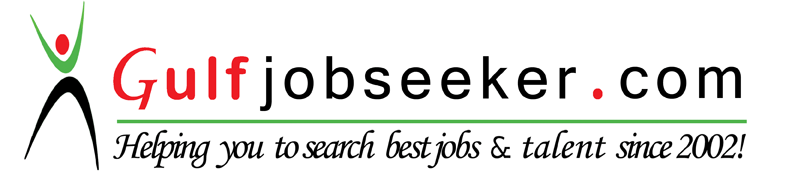 Contact HR Consultant for CV No: 342055E-mail: response@gulfjobseekers.comWebsite: http://www.gulfjobseeker.com/employer/cvdatabasepaid.phpObjective:	Eager to develop my career at a challenging position, that enables me to apply my splendid experience and creative skills and have the opportunity to develop in-depth knowledge. My goal is to seek a progressive and respectable position in a reputable establishment where I can utilize my talents and my previous experience.Target job:              I am looking for working as a Translator, Call center agent, Clerk, Communication agent or Receptionist. And I   am ready to work any good job matching with my qualification and abilities as I will exert my best to do my job seriously and honestly.Experiences:Since January 2014 till now I am working with City Services Consultancy LLC - Dubai as the Call Center Supervisor of the General Pension and Social Security Authority (GPSSA) of The United Arab Emirates. During this period I have got a large experience in Retirement laws and End of service plus my main role of coaching and managing the call center and customer happiness.Four years’ experience as a Receptionist and Front Desk services in Sheikh Khalifa Medical City (SKMC) in Abu Dhabi, United Arab Emirates. I have a good health care background during my work in SKMC.  Also I have a good experience about the emergency cases in hospitals and how to deal with it during my duty in SKMC.3 years working as a legal translator after graduation in Al Hammed International company for Imports and Exports - Egypt. During my work there I was translating the incoming and outgoing e-mails, attending the meetings for bilateral translation between the company and the foreign parties and to translate the contracts between the company and them.   Duties and Responsibilities:Providing accurate translation services in both Arabic & English to all documents using computerSimultaneous translation from English into Arabic and from Arabic into English.Consecutive translation from English into Arabic and from Arabic into English.Bilateral translation from English into Arabic and from Arabic into English.Written translation from English into Arabic and from Arabic into English.Oral translation from English into Arabic and from Arabic into English.Very good English and Arabic linguistics.Very good communication skills, customer service and hospitality. Attend meetings and lectures and provide interpretation services to ease the communication between the attendees.Supervising and managing the call centers. Monitor calls and tickets to ensure that Agents are delivering a high level of customer service. Conduct individual and grouped coaching sessions for Agents to address strength areas and improvement opportunities, educate agents on what can be done to ensure high quality of service. Deliver coaching feedback. Provide structured and timely recommendations; verbal and/or written feedback to Call Center Manager, Call Center supervisors and team leaders. Evaluate randomly captured calls and tickets for agents, on a regular basis based on defined performance areas.   Participate in the design of quality monitoring forms and quality standards. Use Call Center tools to gather data and analyze trends or patterns affecting quality. Identify training needs for Agents. Create customers surveys to capture customer perspective and analyze data to identify areas of service delivery that did not meet pre-established performance standards within the Call Center. Deliver reports that support identifying needs and expectations of customers. Prepare quality reports for Management review. Meet monthly KPIs set for quality.   Support the management in applying call center motivational activities. Research and keep abreast with leading call practices and industry standards, and prepare recommendation plans on how to apply innovative techniques to improve service delivery Conduct any other activities relevant to the job  Qualifications:Licentiate degree of Simultaneous Translation from English into Arabic and from Arabic into English.Faculty of Languages and Translation, Department of English, Branch of Simultaneous Translation in English, Al –Azhar University Egypt.Year of graduation (2006 – 2007).Studies and Courses:5 years study in the department of English in the field of Simultaneous Translation from English into Arabic and from Arabic into English. During these 5 years there were intensive courses by very sufficient translators and lecturers in the follows:Simultaneous translation from English into Arabic and from Arabic into English.Consecutive translation from English into Arabic and from Arabic into EnglishBilateral translation from English into Arabic and from Arabic into English.Written translation from English into Arabic and from Arabic into English.Oral translation from English into Arabic and from Arabic into English.Legal translation from English into Arabic and from Arabic into English.Economic translation from English into Arabic and from Arabic into English.English phonetics and Linguistics.Many courses about hospitality and quality measurement.Languages:English- Fluent.Arabic-Fluent.Computer Skills:Microsoft windows: as a computer IT for more than 5 years experiences in Windows 98, Windows ME, and Windows 2k and Windows XP.Microsoft Office: more than 5 years experiences in dealing with Office 2000, XP, 2003 and 2007.Internet: more than 5 years experiences in dealing with searching & browsingPersonal skills:Vast experience in working under pressure.Vast experience in working with different kind of people, with different nationality & religion.Ability to explain work procedures, guide and control.Ability to communicate effectively to people at all levelsExcellent problem solving capabilities.Good team worker.Adapting to changing situations.Flexible about working overtime.Strong organizational and communicational skill.Hobbies:Swimming, computer, social relations and travelling Looking to all the above mentioned references meet requires. I am constantly ready to give the best of myself and                                                   hope that I will have the opportunity to work in your estimated establishment.